Фототаблица рекламной конструкции          расположенной по адресу: ул. СосноваяСъёмка проводилась 09.08.2022 в 14 часов 10 минут телефоном Xiaomi 11ТФото 4 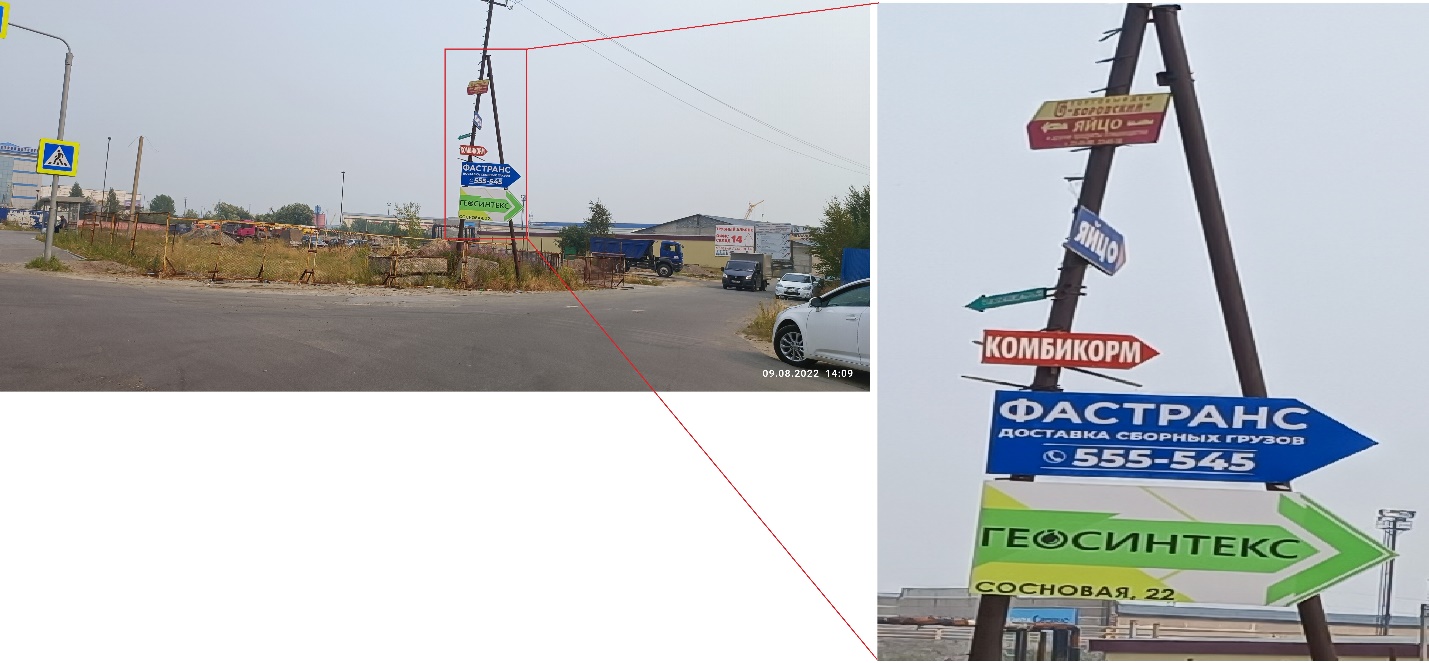 